Критерии оцениванияработ МЭ ВОШ 2022-2023 уч. г. в Республике БашкортостанЧасть 1. Каждый вопрос оценивается в 1 балл. Если буква указана верно – 1 балл. Если буква указана неверно, отсутствует, либо присутствует больше одной буквы – 0 баллов. Часть 2.Каждый правильно отмеченный вариант ответа (крестик в поле «в» или «н») оценивается в 0,5 балла независимо от других. Если отметка отсутствует или отмечены одновременно «в» и «н» – 0 баллов.Таким образом, за вопрос с четырьмя вариантами ответов (а–г) участник может получить от 0 до 2 баллов, с 7 вариантами (а–ж) – до 3,5 баллов. Пример оценивания: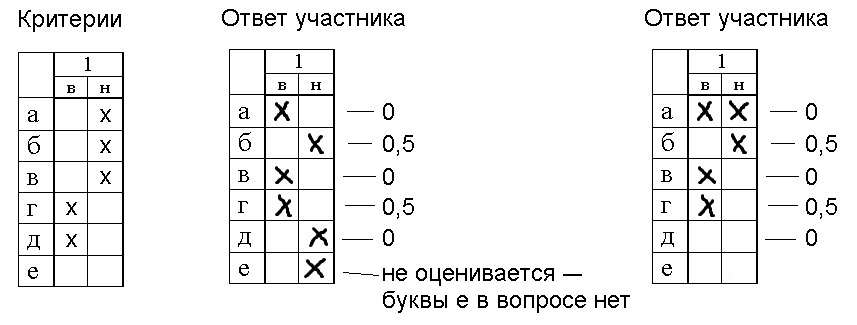 Часть 3.Каждый элемент ответа (ячейка таблицы) оценивается независимо от других в 1 балл. В остальном принципы оценивания такие же, как в части 1. Исправления в листе ответов не допускаются. 10 классЧасть 1Укажите в поле «Ответ» одну из букв (а, б, в, г или д). Часть 2Для выбранных вами как верные вариантов ответа поставьте знак х в столбце «в» (верно). Для остальных вариантов ответа поставьте знак в столбце «н» (неверно). Цифрами в таблице обозначены номера вопросов. Часть 3Впишите в каждое пустое поле одну букву.Вопрос123456789101112131415ОтветбагабдвбдаагагаВопрос161718192021222324Ответдгбавбабг1122334455667788991010внвнвнвнвнвнвнвнвнвнаххххххххххбххххххххххвххххххххххгххххххххххдххххххххехххжх1Название отдела123451Количество мем-бран в пластидахавабб2Обозначения12345672Структурыбедгвжа3Термин123453Процессбавдг4МикроорганизмАБВГД4Продукт24513